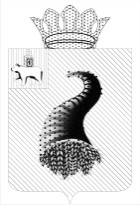 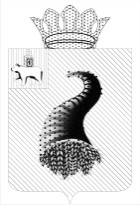 617470, Пермский край, г. Кунгур,  ул. Советская, 22  тел./факс 8-34-271-2-46-65  ИНН / КПП  5917594717 / 591701001 ОГРН 1065917021060                                                              ЗАКЛЮЧЕНИЕпо результатам внешней проверки отчёта об исполнении бюджета Насадского сельского поселения за 2016 год, предоставленного в форме проекта решения  Совета депутатов Насадского сельского поселения Кунгурского муниципального района  «Об утверждении отчета об исполнении бюджета Насадского сельского поселения за 2016 год»                                               28 апреля 2017                                                                                        		 № 19-спЗаключение Контрольно-счетной палаты муниципального образования «Кунгурский муниципальный район» (далее – КСП) на годовой отчет об исполнении бюджета Насадского сельского поселения с учетом данных внешней проверки годовой бюджетной отчетности главных администраторов бюджетных средств подготовлено в соответствии с требованиями статей 157, 264.4 Бюджетного кодекса Российской Федерации (далее - БК РФ),  п.3 ч.2 статьи 9 Федерального закона от 07.02.2011 № 6-ФЗ «Об общих принципах организации и деятельности контрольно-счетных органов субъектов Российской Федерации и муниципальных образований»,  Положением о бюджетном процессе в Насадском сельском поселении, утвержденным решением Совета депутатов от депутатов от 15.11.2013 № 7, (далее – Положение о бюджетном процессе) и на основании Соглашения о передаче части полномочий по решению вопросов местного значения.Цель проведения внешней проверки:-  установление законности, полноты и достоверности представленных в составе отчета об исполнении бюджета документов и материалов;- установление соответствия фактического исполнения бюджета его плановым назначениям, установленным решениями Совета депутатов сельского поселения;-  установление полноты бюджетной отчетности главных распорядителей бюджетных средств, главных администраторов доходов бюджета, главных администраторов источников финансирования дефицита бюджета (далее - главные администраторы бюджетных средств), её соответствия требованиям Инструкции о порядке составления и предоставления годовой, квартальной и месячной отчетности об исполнении бюджетов бюджетной системы Российской Федерации, утвержденной приказом Минфина РФ от 28.12.2010 № 191н (далее – Инструкция 191н);-  оценка достоверности показателей бюджетной отчетности главных администраторов бюджетных средств.В нарушение ст. 39 Положения о бюджетном процессе, Годовой отчет об исполнении бюджета Насадского сельского поселения за 2016 год предоставлен в Контрольно-счетную палату 06.04.2017,  с нарушением установленного срока на 21 день (следовало не позднее 15 марта текущего года).Состав документов и материалов соответствует требованиям статьи 264.6 БК РФ.Общая оценка исполнения бюджета Насадского сельского поселения   за 2016 годБюджет Насадского сельского поселения на 2016 год утверждён Советом депутатов (решение от 25.12.2015 № 121) по расходам в сумме 6 269,3 тыс.руб., исходя из прогнозируемого объема доходов 6 269,3 тыс.руб. В течение 2016 года Советом депутатов в бюджет сельского поселения были внесены шестью решениями изменения и дополнения. Бюджет сельского поселения в редакции решения Совета депутатов от 27.12.2016 № 163 «О внесении изменений в решение «О бюджете Насадского сельского  поселения на 2016 год и на плановый период 2017 и 2018 годов» от 25.12.2015 № 121» утвержден по расходам в объеме 7140,2 тыс.руб., исходя из прогнозируемого объема доходов 6962,9 тыс.руб., с плановым дефицитом 177,3 тыс.руб. Уточненные бюджетные назначения по доходам, расходам, источникам финансирования дефицита бюджета соответствуют  отчету об исполнении бюджета ф.0503127.  Данные об исполнении бюджета приведены в таблице:  Таблица 1(тыс.руб.)Как видно из таблицы, увеличение доходов бюджета за 2016 год по сравнению с первоначально утвержденным значением составило 693,6 тыс.руб. Расходная часть бюджета в течение года была увеличена на 870,9 тыс.руб.Объемы бюджетных ассигнований, предусмотренные решением Совета депутатов 27.12.2016 № 163 «О внесении изменений в решение «О бюджете Насадского сельского  поселения на 2016 год и на плановый период 2017 и 2018 годов» от 25.12.2015 № 121» соответствуют объему бюджетных ассигнований, предусмотренных уточненной бюджетной росписью.2. Анализ исполнения доходной части  бюджета Насадского сельского поселенияВ 2016 году в бюджет сельского поселения поступило 6393,9 тыс.руб., что составляет 92% к уточненным бюджетным назначениям:Таблица 2 (тыс.руб.)Невыполнение бюджетных назначений по доходам в 2016 году в общей сумме 569,0 тыс.руб. за счет невыполнения плановых поступлений по группе «Налоговые и неналоговые доходы», в том числе: - налоговые доходы поступили в сумме 2 215,1 тыс.руб. или на 21% ниже бюджетных назначений;- неналоговые доходы поступили в сумме 986,5 тыс.руб., что выше утвержденных назначений на 2%.Безвозмездные поступления бюджетов других уровней 3 192,3 тыс. руб. (план выполнен на 100%). Данные по исполнению доходной части бюджета за 2016 год в сравнении с 2015 годом представлены в таблице:Таблица 3 (тыс.руб.)Структура доходной части несколько изменилась. В структуре доходов отчетного года налоговые и неналоговые доходы и безвозмездные поступления занимают по 50%.  По отношению к 2015 году доходная часть бюджета сельского поселения уменьшилась на 326,9 тыс. руб., в том числе:- за счет сокращения объема  безвозмездных поступлений  на 665,9  тыс.руб. в связи с отсутствием в 2016 году субсидий;- по группе «Налоговые и неналоговые доходы» увеличение неналоговых доходов  на 255,6 тыс.руб. (за счет увеличения доходов от использования имущества, находящегося в государственной и муниципальной собственности, доходов от продажи материальных и нематериальных активов, а также за счет поступления доходов от оказания платных услуг (работ) и компенсации затрат государства) и увеличение налоговых доходов на 83,4 тыс.руб. (за счет увеличения акцизов, налога на доходы  физических лиц и налога на имущество физических лиц).В структуре группы «Налоговые и неналоговые доходы» удельный вес налоговых платежей составил 69%,  неналоговых - 31%. В 2016 году налоговые доходы поступили ниже утвержденных бюджетных назначений на 586,3 тыс.руб. (на 21%) и составили 2 215,1 тыс.руб. Данные по исполнению утвержденных бюджетных назначений по налоговым доходам в 2016 году приведены в таблице:                                                                                            Таблица 4 (тыс.руб.)Основное невыполнение плановых назначений сложилось по земельному налогу  – в сумме 761,3 тыс.руб. или на 55% в связи с увеличением недоимки по налогу в 4,5 раза. Основное перевыполнение в составе налоговых доходов, согласно отчета,  - по акцизам,  в связи с увеличением объема реализации подакцизных товаров.Основную часть в налоговых доходах бюджета поселения  в 2016 году занимали акцизы и земельный налог - по  28%. На поступления налога на доходы с физических лиц приходится 20%, транспортного налога - 10%.По состоянию на 01.01.2017 общая сумма задолженности по налогам и сборам в бюджет, по данным Межрайонной инспекции федеральной налоговой службы № 5 по Пермскому краю  - 1 686,0 тыс.руб., сумма возросла на 1 197,0 тыс.руб. или в 3,4 раза по отношению к началу года. Наибольший удельный вес в сумме недоимки занимает земельный налог - 71% от общей суммы задолженности по налоговым платежам.По отношению к бюджетным назначениям неналоговые поступления в 2016 году составили 102% или 986,5 тыс.руб.Основные показатели, характеризующие исполнение бюджета по неналоговым доходам в 2016 году, приведены в таблице:Таблица 5 (тыс.руб.)Как видно из таблицы, в структуре неналоговых доходов основную долю занимает статья «Доходы от сдачи в аренду имущества» - 44%. Превышение объема поступления неналоговых доходов в 2016 году относительно утвержденных бюджетных назначений отмечается по трем из пяти  видам доходов и составило в целом 17,3 тыс.руб. или 2%. При этом основное перевыполнение бюджетных назначений сложилось по доходам от сдачи в аренду имущества на 14,4 тыс. руб., или на 3% в связи с  погашением задолженности по аренде. Объем поступивших в 2016 году в бюджет сельского поселения безвозмездных средств составил 3 192,3 тыс.руб., что соответствует объему утвержденных бюджетных назначений.Данные о безвозмездных поступлениях приведены в таблице:Таблица 6  (тыс.руб.)Безвозмездные поступления в виде дотаций, субвенций и иных межбюджетных трансфертов поступили в бюджет поселения в сумме 3205,5 тыс. руб. В структуре безвозмездных поступлений от других бюджетов бюджетной системы РФ основную долю (79%) составляют дотации.Из бюджета сельского поселения произведен возврат остатков субсидий, субвенций и иных межбюджетных трансфертов, имеющих целевое назначение и не использованных по состоянию на 01.01.2016 в общей сумме 13,2 тыс.руб. в бюджет Кунгурского муниципального района. Возврат произведен 04.04.2016 г., с нарушением срока, установленного п. 13 решения Совета депутатов Насадского сельского поселения от 25.12.2015 № 121 «О бюджете Насадского сельского  поселения на 2016 год и на плановый период 2017 и 2018 годов».3. Анализ исполнения расходной части  бюджета сельского поселенияПри утверждении бюджета на 2016  год на расходы предполагалось направить  6 269,3 тыс.руб. Уточненной бюджетной росписью утверждены расходы в сумме       7 140,2 тыс.руб. Таблица 7 (тыс.руб.)По сравнению с первоначально утвержденным бюджетом произошло увеличение расходной части 2016 года на 870,9 тыс. руб. или на 14%. Наиболее  значительно расходы бюджета сельского поселения увеличились по следующим разделам:- 0500 «Жилищно-коммунальное хозяйство» в 2,4 раза;- 0100 «Общегосударственные вопросы» на 9%.По сравнению с 2015 годом расходы сократились на 601,9 тыс.руб. или на 8%. Исполнение расходов по функциональной структуре за последние два года представлено в таблице:Таблица 8 (тыс.руб.)Как видно из таблицы, в 2016 году структура расходов бюджета поселения за последний год  несколько изменилась. В 2016 году наибольший удельный вес занимают расходы на общегосударственные вопросы – 42%, в области  культуры, кинематографии – 25%, национальная безопасность и правоохранительная деятельность – 14%. Расходы по разделу 0800 «Культура, кинематография» сократились на 327,7 тыс. руб., или на 17%. В 2015 году в рамках Конкурса социально культурных проектов Кунгурского муниципального района получен грант на проект «Праздник цветов», а также направлены средства на приобретение музыкальной аппаратуры по МБУ «Насадский центр досуга» в общей сумме 127,8 тыс. руб. Расходы по разделу 0500 «Жилищно-коммунальное хозяйство» сократились на 28%, или на 288,4 тыс.руб. в связи с направлением в меньшем объеме средств на жилищное хозяйство и благоустройство. По сравнению с 2015 годом объем расходов по разделу 0300 «Национальная безопасность и правоохранительная деятельность» увеличился на 17% или на 138,6 тыс.руб. В рамках Муниципальной программы Кунгурского муниципального района «Общественная безопасность на территории Кунгурского муниципального района» получены межбюджетные трансферты на приобретение и установку звуковых извещателей в сумме 15,0 тыс. руб. и на установку пожарной емкости в сумме 150,0 тыс. руб.  Сравнительный анализ плановых назначений и фактического исполнения бюджета в разрезе разделов функциональной структуры расходов приведен в таблице:Таблица 9 (тыс.руб.)Имеется остаток ассигнований по пяти разделам классификации расходов из восьми.  При этом уровень исполнения бюджетных ассигнований  по разделам  «0400 «Национальная экономика», 0500 «Жилищно-коммунальное хозяйство» в 2016 году оказался ниже среднего процента исполнения расходов в целом. Невыполнение бюджетных ассигнований по подразделу 0409 «Дорожное хозяйство (дорожные фонды)» связано с неиспользованием запланированных средств в сумме 204,7 тыс. руб. на капитальный ремонт и ремонт автомобильных дорог общего пользования населенных пунктов сельского поселения и искусственных сооружений на них в виду отсутствия сметы. Невыполнение бюджетных ассигнований по разделу 0500 «Жилищно-коммунальное хозяйство» на 180,0 тыс. руб. связано с не освоением денежных средств по подразделу 0502 «Коммунальное хозяйство», выделенных в рамках Муниципальной программы Кунгурского муниципального района «Развитие жилищно-коммунального хозяйства, дорожной и уличной сети Кунгурского муниципального района» на ремонт и монтаж систем водоснабжения по причине отсутствия заявок на выполнение работ по ремонту скважины для забора воды и монтажу пускового электрооборудования насосов на водяной скважине в с. Насадка и сложившейся экономии по проведенной процедуре закупок на ремонт водопровода в п. Ильича.По разделу 01 «Общегосударственные вопросы» бюджетные ассигнования предусмотрены в общей сумме 2855,6 тыс.руб., освоены в сумме  2730,1 тыс.руб. или на 96%. Общее неисполнение бюджетных назначений по данному разделу составило 125,5 тыс.руб.Резервный фонд администрации сельского поселения  утвержден в объеме 15,0 тыс. руб.  В течение года средства не использованы в связи с отсутствием потребности.На мероприятия по мобилизационной и вневойсковой подготовке (раздел 02 «Национальная оборона») в 2016 году было запланировано 74,5 тыс.руб., средства использованы в полном объеме.По разделу 03 «Национальная безопасность и правоохранительная деятельность» бюджетные ассигнования предусмотрены в общей сумме 948,5 тыс.руб., исполнены на 100%. Финансирование расходов осуществлялось по трем подразделам.Фактическое исполнение расходов по подразделу 0309 «Защита населения и территории от чрезвычайных ситуаций природного и техногенного характера, гражданская оборона» составило 15,0 тыс.руб., исполнены на 100% - в рамках муниципальной программы Кунгурского муниципального района «Общественная безопасность на территории Кунгурского муниципального района» направлено на приобретение и установку извещателей.  Фактическое исполнение расходов по подразделу 0310 «Обеспечение пожарной безопасности» составило 783,5 тыс.руб., исполнены на 100%. Расходы направлены на предоставление субсидии бюджетным, автономным учреждениям и иным некоммерческим организациям. По подразделу 0314 «Другие вопросы в области национальной безопасности и правоохранительной деятельности» осуществлялись мероприятия по пожарной безопасности в сумме 150,0 тыс. руб. при плановых назначениях 150,0 тыс. руб., исполнено 100%  в рамках муниципальной программы Кунгурского муниципального района «Общественная безопасность на территории Кунгурского муниципального района» (установлена пожарная емкость).  По разделу 04 «Национальная экономика» за 2016 год направлено на расходы 275,4 тыс.руб. или 54% от плановых назначений (506,7 тыс.руб.). Расходы направлялись на дорожное хозяйство из дорожного фонда – 275,4 тыс.руб. Остаток средств в сумме 231,3 тыс. руб. по подразделу 0409 «Дорожное хозяйство (дорожные фонды)» связан с неиспользованием запланированных средств на капитальный ремонт и ремонт автомобильных дорог общего пользования населенных пунктов сельского поселения и искусственных сооружений на них. В рамках дорожного фонда сельского поселения были предусмотрены следующие расходы:Таблица 10 (тыс.руб.)В нарушение статьи 17 Положения о бюджетном процессе, отчет об использовании бюджетных ассигнований дорожного фонда Насадского сельского поселения, не приложен к годовому отчету об исполнении бюджета Насадского сельского поселения. Расходы по разделу 05 «Жилищно-коммунальное хозяйство» предусмотрены в общей сумме 907,8 тыс.руб., исполнены в сумме 727,8 тыс.руб. или на 80%. Финансирование расходов осуществлялось по трем подразделам. Расходы в сфере жилищного хозяйства фактически исполнены в сумме 3,9 тыс.руб. или на 100%, приобретены и установлены пожарные извещатели в сумме 2,5 тыс. руб. (в рамках муниципальной программы «Общественная безопасность на территории Кунгурского муниципального района на 2013-2017 годы»), произведены расходы по уплате налогов в сумме 1,3 тыс. руб. Фактическое исполнение расходов по подразделу 0502 «Коммунальное хозяйство» составило 373,8 тыс.руб. или 67% (ниже среднего процента исполнения по разделу). В рамках Муниципальной программы Кунгурского муниципального района «Развитие жилищно-коммунального хозяйства, дорожной и уличной сети кунгурского муниципального района» направлено на ремонт и монтаж систем водоснабжения в сумме 390,1 тыс. руб. Остаток плановых назначений  в сумме 180,0 тыс. руб. по причине отсутствия заявок на выполнение работ по ремонту скважины для забора воды и монтажу пускового электрооборудования насосов на водяной скважине в с. Насадка и сложившейся экономии по проведенной процедуре закупок на ремонт водопровода в п. Ильича. При плановых назначениях в сумме 350,1 тыс.руб.  фактическое исполнение на благоустройство составило 350,1 тыс.руб. или 100%. В 2016 году по разделу 08 «Культура, кинематография» предусмотрены бюджетные назначения в сумме 1688,9 тыс.руб., фактическое исполнение составило 1642,0 тыс. руб., или 97%. Сокращен размер субсидии на выполнение муниципального задания МБУ «Насадский  Центр досуга» в связи с невыполнением количественных показателей в полном объеме. В соответствии со статьей 69.1 БК РФ в сфере культуры субсидия на выполнение муниципального задания в сумме 1642,0 тыс.руб. в 2016 году предоставлена двум бюджетным учреждениям – МБУ «Насадский  Центр досуга» и МБУ «Библиотека Насадского сельского поселения». В 2016  году расходы по  разделу 10 «Социальная политика» утверждены в сумме 151,4 тыс.руб., исполнены в сумме 147,9 тыс.руб. или на 98%. По подразделу 1001 «Пенсионное обеспечение» предусмотрены средства на выплату пенсии за выслугу лет лицам, замещающим муниципальные должности муниципального образования, муниципальным служащим в сумме 94,5 тыс.руб., исполнены на 100%. По подразделу 1003 «Социальное обеспечение населения» предусмотрены средства на сумму 56,9 тыс.руб., исполнены  в сумме 53,4 тыс.руб. или на 94% на предоставление мер социальной поддержки отдельным категориям граждан, работающим в муниципальных учреждениях и проживающих в сельской местности и поселках городского типа (рабочих поселках), по оплате жилого помещения и коммунальных услуг – 53,4 тыс.руб. Не исполнены бюджетные назначения на 6% связи с уменьшением численности получателей выплат по оплате жилого помещения и коммунальных услуг.На 2016 год расходы бюджета по разделу 11 «Физическая культура и спорт» предусмотрены в сумме 6,8 тыс.руб., исполнены в сумме 6,8 тыс.руб. или на 100%. 4. Источники финансирования дефицита бюджетаВ течение 2016 года при исполнении бюджета поселения просматривалась  тенденция опережающего роста поступлений доходов над исполнением расходов в первом и третьем кварталах, данные приведены в таблице: Таблица 11 (тыс.руб.)Решением от 25.12.2015 № 121 бюджет сельского поселения на 2016 год сформирован сбалансированным.  По итогам 2016 года  бюджет исполнен с дефицитом в сумме  159,1 тыс.руб.  Источником финансирования дефицита бюджета сельского поселения  является изменение остатков средств на счетах по учету средств бюджета.5. Муниципальный долг и расходы на его обслуживание Муниципальный долг на 01.01.2016 и на 01.01.2017  отсутствует.Решением о бюджете сельского поселения на 2016 год предоставление муниципальных гарантий не планировалось. 6. Внешняя  проверка бюджетной отчетности главного администратора бюджетных средств -  администрации Насадского сельского поселенияСостав и формы бюджетной отчётности, представленные на проверку, в основном соответствуют составу и формам отчётов, утверждённым пунктом 11 Инструкции о порядке составления и представления годовой, квартальной и месячной отчётности об исполнении бюджетов бюджетной системы Российской Федерации, утверждённой приказом Министерства финансов Российской Федерации от 28.12.2010 № 191н (далее – Инструкция № 191н).В соответствии  пунктом 6 Инструкции № 191н бюджетная отчетность подписана главой сельского поселения А.А. Кузнецовым и ведущим специалистом по учету, отчетности, заработной плате, главным бухгалтером Д.В. Макаровым. Однако в формах бюджетной отчетности, содержащих плановые и аналитические показатели, отсутствует подпись руководителя финансово-экономической службы (форма 0503127 «Отчёт об исполнении бюджета главного распорядителя, распорядителя, получателя бюджетных средств, главного администратора, администратора источников финансирования дефицита бюджета, главного администратора, администратора доходов бюджета», форма 0503128 «Отчет о принятых бюджетных обязательствах», форма 0503160 «Пояснительная записка»). Бюджетная отчётность администрации Насадского сельского поселения за 2016 финансовый год составлена на основе данных: Главной книги и других регистров бюджетного учёта, установленных законодательством Российской  Федерации для получателей бюджетных средств, главного администратора доходов бюджета.В соответствии с пунктом 9 Инструкции № 191н бюджетная отчетность составлена нарастающим итогом с начала года в рублях с точностью до второго десятичного знака после запятой, за исключением форм 0503121, 0503164. В отчётном периоде администрация  Насадского сельского поселения  не осуществляла предпринимательскую и иную приносящую доход деятельность.Анализ формы 0503130 «Баланс главного распорядителя, распорядителя, получателя бюджетных средств, главного администратора, администратора источников финансирования дефицита бюджета, главного администратора, администратора доходов бюджета» (далее – Баланс)  на 01.01.2017 показывает, что остатки по счетам корректно перенесены из предыдущего периода и не содержат отклонений, что согласуется с данными формы 0503173 «Сведения об изменении остатков валюты баланса» по бюджетной деятельности. Остатки на конец предыдущего отчетного финансового года и на начало отчетного финансового года не изменились, расхождений нет. Форма 0503173 не содержит раздел 2 «Причины изменений».Нефинансовые активы (раздел 1 Баланса)  на 01.01.2017 составили                    22 216 719,50 руб. по бюджетной деятельности. Балансовая стоимость основных средств составила 12 014 494,77 руб., в том числе амортизация 9 836 963,92 руб. Непроизведенные активы (земельные участки) – 0 руб. Стоимость материальных запасов – 89 174,71 руб. Нефинансовые активы имущества казны составили        23 978 615,02 руб., в том числе амортизация имущества, составляющего казну –         4 028 601,08 руб. Проверка показала, что данные Баланса по указанным счетам соответствуют данным формы 0503168 «Сведения о движении нефинансовых активов», составленным по бюджетной деятельности.  Финансовые    активы    (раздел   2   Баланса)   на   01.01.2017    составили          3 336 136,28 руб. по бюджетной деятельности. По данным Баланса по счёту 020100000 «Денежные средства учреждения» установлено отсутствие остатка на последнюю дату отчётного финансового года на счетах в органе казначейства, на счетах в кредитной организации, в кассе Учреждения, что подтверждено формой 0503178 «Сведения об остатках денежных средств на счетах получателя бюджетных средств».   Остаток по счету 020400000 «Финансовые вложения» по данным Баланса на конец 2016 года  - 1 942 927,74 руб., подтверждает форма 0503171 «Сведения о финансовых вложениях получателя бюджетных средств, администратора источников финансирования дефицита бюджета». Сопоставление данных Баланса на 01.01.2017  по счетам 020500000 «Расчёты по доходам», 020600000 «Расчеты по выданным авансам», 030300000 «Расчеты по платежам в бюджеты» с итоговыми данными формы 0503169 «Сведения по дебиторской и кредиторской задолженности» (дебиторская задолженность) по бюджетной деятельности расхождений не выявило. Остаток по обязательствам (раздел 3 Баланса) на конец 2016 года – 428 260,80  руб. При сопоставлении данных Баланса по счетам 030200000 «Расчеты по принятым обязательствам»,  020500000 «Расчеты по доходам» на конец отчётного периода с итоговыми данными формы 0503169 «Сведения по дебиторской и кредиторской задолженности» (кредиторская задолженность) на 01.01.2017  расхождений не выявлено. Просроченная задолженность отсутствует.Анализ отчёта  администрации Насадского сельского поселения по форме 0503127 «Отчёт об исполнении бюджета главного распорядителя, распорядителя, получателя бюджетных средств, главного администратора, администратора источников финансирования дефицита бюджета, главного администратора, администратора доходов бюджета», как главного распорядителя бюджетных средств, показал, что доходы бюджета составили 6 393 862,6 руб. или 92% от утверждённых бюджетных назначений, неисполненные назначения 569 004,14 руб.  Согласно данным  формы 0503127, утвержденные бюджетные назначения по расходам на 2016 год по сельскому поселению составили 7 140 166,82 руб., исполнение 6 552 970,78 руб. или 92%, неисполненные назначения составили         587 196,04 руб. Это соответствует бюджетной росписи по данному главному распорядителю бюджетных средств, а также данным  форм  0503162 и 0503164. В графе 1 формы 0503162 «Сведения о результатах деятельности» не указаны коды расходов, по которым осуществлялось расходование бюджетных средств.Показатели граф  4, 5 и 10 формы 0503128 «Отчет о принятых бюджетных обязательствах» соответствуют показателям граф 4, 5 и 9 формы 0503127.Анализ форм и таблиц в составе «Пояснительной записки» показал, что содержащиеся в них данные соответствуют данным Баланса, формы 0503127. В составе «Пояснительной записки» не предоставлены формы:- 0503184 «Справка о суммах консолидируемых поступлений, подлежащих зачислению на счет бюджета», -0503175 «Сведения о принятых и неисполненных обязательствах получателя бюджетных средств». Информация о том, что данные формы бюджетной отчетности не составлены по причине отсутствия числового значения, в пояснительной записке к бюджетной отчетности за отчетный период не отражена.Несмотря на понесенные расходы по исполнению решений судов, вступивших в законную силу, в составе бюджетной отчетности не предоставлена форма 0503296 «Сведения об исполнении судебных решений по денежным обязательствам бюджета».7. Заключительная  частьГодовой отчет об исполнении бюджета Насадского сельского поселения  за 2016 год представлен администрацией в Контрольно-счетную палату с нарушением установленного срока.8. ВыводыВ результате проведенной внешней проверки годового отчета об исполнении бюджета сельского поселения за 2016 год установлено, что в нарушение ст. 39 Положения о бюджетном процессе, Годовой отчет об исполнении бюджета Насадского сельского поселения за 2016 год предоставлен в Контрольно-счетную палату 06.04.2017,  с нарушением установленного срока на 21 день (следовало не позднее 15 марта текущего года).Уточненные бюджетные назначения по доходам, расходам, источникам финансирования дефицита бюджета соответствуют  отчету об исполнении бюджета ф.0503127.Доходная часть по налоговым и неналоговым доходам за отчетный  год выполнена на 85% к уточненному плану.  В структуре доходов отчетного года налоговые и неналоговые доходы и безвозмездные поступления занимают по 50%.По состоянию на 01.01.2017 общая сумма задолженности по налогам и сборам в бюджет, по данным Межрайонной инспекции федеральной налоговой службы № 5 по Пермскому краю  - 1 686,0 тыс.руб., сумма возросла на 1 197,0 тыс.руб. или в 3,4 раза по отношению к началу года. Наибольший удельный вес в сумме недоимки занимает земельный налог - 71% от общей суммы задолженности по налоговым платежам.Возврат остатков субсидий, субвенций и иных межбюджетных трансфертов произведен 04.04.2016 г., с нарушением срока, установленного п. 13 решения Совета депутатов Насадского сельского поселения от 25.12.2015 № 121 «О бюджете Насадского сельского  поселения на 2016 год и на плановый период 2017 и 2018 годов».Расходная часть бюджета сельского поселения за  2016 год  выполнена на 92%  (уточненный  план 7140,2 тыс.руб., исполнено – 6553,0 тыс. руб.). В сравнении с предыдущим годом, в отчетном  структура расходов бюджета поселения несколько изменилась.  В 2016 году наибольший удельный вес занимают а расходы на общегосударственные вопросы – 42%.Имеется остаток ассигнований по пяти разделам классификации расходов из восьми.  При этом уровень исполнения бюджетных ассигнований  по разделам  «0400 «Национальная экономика», 0500 «Жилищно-коммунальное хозяйство» в 2016 году оказался ниже среднего процента исполнения расходов в целом.В нарушение статьи 17 Положения о бюджетном процессе, отчет об использовании бюджетных ассигнований дорожного фонда Насадского сельского поселения, не приложен к годовому отчету об исполнении бюджета Насадского сельского поселения.По итогам 2016 года  бюджет исполнен с дефицитом в сумме  159,1  тыс.руб.  Источником финансирования дефицита бюджета сельского поселения является изменение остатков средств на счетах по учету средств бюджета.По результатам проверки бюджетной отчетности главного администратора бюджетных средств установлено, что она составлена с недостатками, не оказавшими существенного влияния на достоверность данных годового отчета об исполнении бюджета поселения за 2016 год.Контрольно-счетная палата Кунгурского  муниципального района считает, что Проект решения может быть рассмотрен Советом депутатов сельского поселения  и принят в установленном порядке.Председатель КСП МО«Кунгурский  муниципальный район»			                       	 П.В.Козлова           КОНТРОЛЬНО-СЧЕТНАЯ ПАЛАТА МУНИЦИПАЛЬНОГО ОБРАЗОВАНИЯ  «КУНГУРСКИЙ МУНИЦИПАЛЬНЫЙ  РАЙОН»НаименованиеПервоначальный бюджет (Решение Совета депутатов от 25.12.2015 № 121)Уточненный план (Решение Совета депутатов от 27.12.2016 № 163)Откло-нениеИсполнено за 2016 годИсполнено за 2016 годИсполнено за 2016 годНаименованиеПервоначальный бюджет (Решение Совета депутатов от 25.12.2015 № 121)Уточненный план (Решение Совета депутатов от 27.12.2016 № 163)Откло-нениеСуммав % кв % кНаименованиеПервоначальный бюджет (Решение Совета депутатов от 25.12.2015 № 121)Уточненный план (Решение Совета депутатов от 27.12.2016 № 163)Откло-нениеСуммаУтвержден-ному бюджетуУточнен-ному плануДоходы6 269,36 962,9693,66 393,910292Расходы6 269,37 140,2870,96 553,010592Дефицит -, профицит +0-177,3-159,1Группа доходовБюджетОтчетДоляОтклонение% выполненияДоходы налоговые и неналоговые 3 770,63 201,650-569,085Налоговые доходы2 801,42 215,169-586,379Неналоговые доходы969,2986,53117,3102Безвозмездные поступления3 192,33 192,3500,0100Всего доходов6 962,96 393,9100 -569,092Группа доходовОтчет 2015Структура доходов 2015 Отчет 2016Структура доходов 2016 Откло-нениеТемп роста/сниженияНалоговые и неналоговые доходы2862,6433201,65033912Налоговые доходы2131,7742215,16983,44Неналоговые доходы730,926986,531255,635Безвозмездные поступления3858,2573192,350-665,9-17Всего доходов6720,81006393,9100-326,9-5Группа доходовБюджетОтчетДоляОтклонение% выполненияНалоговые доходы2 801,42 215,1100-586,379НДФЛ412,8448,02035,2109Акцизы 462,0619,428157,4134ЕСХН115,2116,150,9101Налог на имущество185,9190,794,8103Транспортный налог242,5223,510-19,092Земельный налог1 375,5614,228-761,345Госпошлина7,53,20-4,343Группа доходовБюджетОтчетДоляОтклонение% выполненияНеналоговые доходы969,2986,510017,3102Доходы от сдачи в аренду имущества415,0429,44414,4103Доходы, полученные в виде арендной платы за земли, находящиеся в собственности сельских поселений 38,043,545,5114Прочие поступления от использования имущества6,03,00-3,050Доходы от продажи земельных участков, находящихся в собственности сельских поселений420,0420,4430,4100Доходы от оказания платных услуг (работ) и компенсации затрат государства90,290,290,0100Статьи доходовБюджетОтчетДоляОтклонение% выполненияБезвозмездные поступления, всего3192,33192,31000,0100Безвозмездные поступления от других бюджетов бюджетной системы РФ3205,53205,51000,0100Дотации бюджетам муниципальных образований2516,12516,1790,0100Субвенции бюджетам муниципальных образований131,8131,840,0100Иные межбюджетные трансферты557,6557,6170,0100Возврат остатков субсидий, субвенций и иных межбюджетных трансфертов, имеющих целевое назначение, прошлых лет-13,2-13,200,0100НаименованиеПервоначальный бюджет Уточненный планОтклонение % роста/снижения0100Общегосударственные вопросы2621,62855,6234,090200Национальная оборона74,274,50,300300Национальная безопасность и правоохранительная деятельность783,5948,5165,0210400Национальная экономика480,9506,725,850500Жилищно-коммунальное хозяйство373,1907,8534,71430800Культура, кинематография1791,81688,9-102,9-61000Социальная политика137,2151,414,2101100Физическая культура и спорт7,06,8-0,2-3Всего расходов6269,37140,2870,914НаименованиеОтчет 2015Структура  отчета 2015Отчет 2016Структура  отчета 2016Откло-нениеТемп роста/сниженияОбщегосударственные вопросы2 691,4382 730,14238,71Национальная оборона68,6174,515,99Национальная безопасность и правоохранительная деятельность809,911948,514138,617Национальная экономика459,26275,44-183,8-40Жилищно-коммунальное хозяйство1 016,214727,811-288,4-28Культура, кинематография1 969,7281 642,025-327,7-17Социальная политика130,42147,9217,513Физическая культура и спорт9,506,80-2,7-28Всего расходов7 154,91006 553,0100-601,9-8НаименованиеБюджетОтчетДоля% испол-ненияОткло-нение0100Общегосударственные вопросы2 855,62 730,14296-125,50102Функционирование высшего должностного лица органа местного самоуправления603,2602,022100-1,20103Функционирование представительных органов местного самоуправления82,645,5255-37,10104Функционирование органов исполнительной власти местных администраций1 917,81 911,070100-6,80107Обеспечение подготовки и проведение муниципальных выборов106,541,1239-65,40111Резервные фонды15,00,000-15,00113Другие общегосударственные вопросы130,5130,551000,00200Национальная оборона74,574,511000,00203Мобилизационная и вневойсковая подготовка74,574,51001000,00300Национальная безопасность и правоохранительная деятельность948,5948,5141000,00309Защита населения и территории от чрезвычайных ситуаций природного и техногенного характера, гражданская оборона15,015,021000,00310Обеспечение пожарной безопасности783,5783,5831000,00314Другие вопросы в области национальной безопасности и правоохранительной деятельности150,0150,0161000,00400Национальная экономика506,7275,4454-231,30409Дорожное хозяйство (дорожные фонды)506,7275,410054-231,30500Жилищно-коммунальное хозяйство907,8727,81180-180,00501Жилищное хозяйство3,93,911000,00502Коммунальное хозяйство553,8373,85167-180,00503Благоустройство350,1350,1481000,00800Культура, кинематография1 688,91 642,02597-46,90801Культура 1 688,91 642,010097-46,91000Социальная политика151,4147,9298-3,51001Пенсионное обеспечение94,594,5641000,01003Социальное обеспечение56,953,43694-3,51100Физическая культура и спорт6,86,801000,01102Массовый спорт6,86,81001000,0Всего расходов7 140,26 553,010092-587,2НаименованиеБюджетОтчетОтклонение% выполненияСодержание автомобильных дорог и искусственных сооружений на них301,9275,4-26,5100Капитальный ремонт и ремонт автомобильных дорог общего пользования населенных пунктов сельского поселения и искусственных сооружений на них204,80-204,80Всего расходов506,7275,4-231,3100НаименованиеИсполнено за 2016 годИсполнено за 2016 годИсполнено за 2016 годИсполнено за 2016 годИсполнено за 2016 годНаименование1 квартал2 квартал3 квартал4 кварталИтого за годДоходы1 336,31 431,31 574,22 052,16 393,9Расходы1 299,91 546,31 468,72 238,16 553,0Дефицит «-» , профицит «+»36,4-115,0105,5-186,0-159,1